Me conecto con mi vecino de una 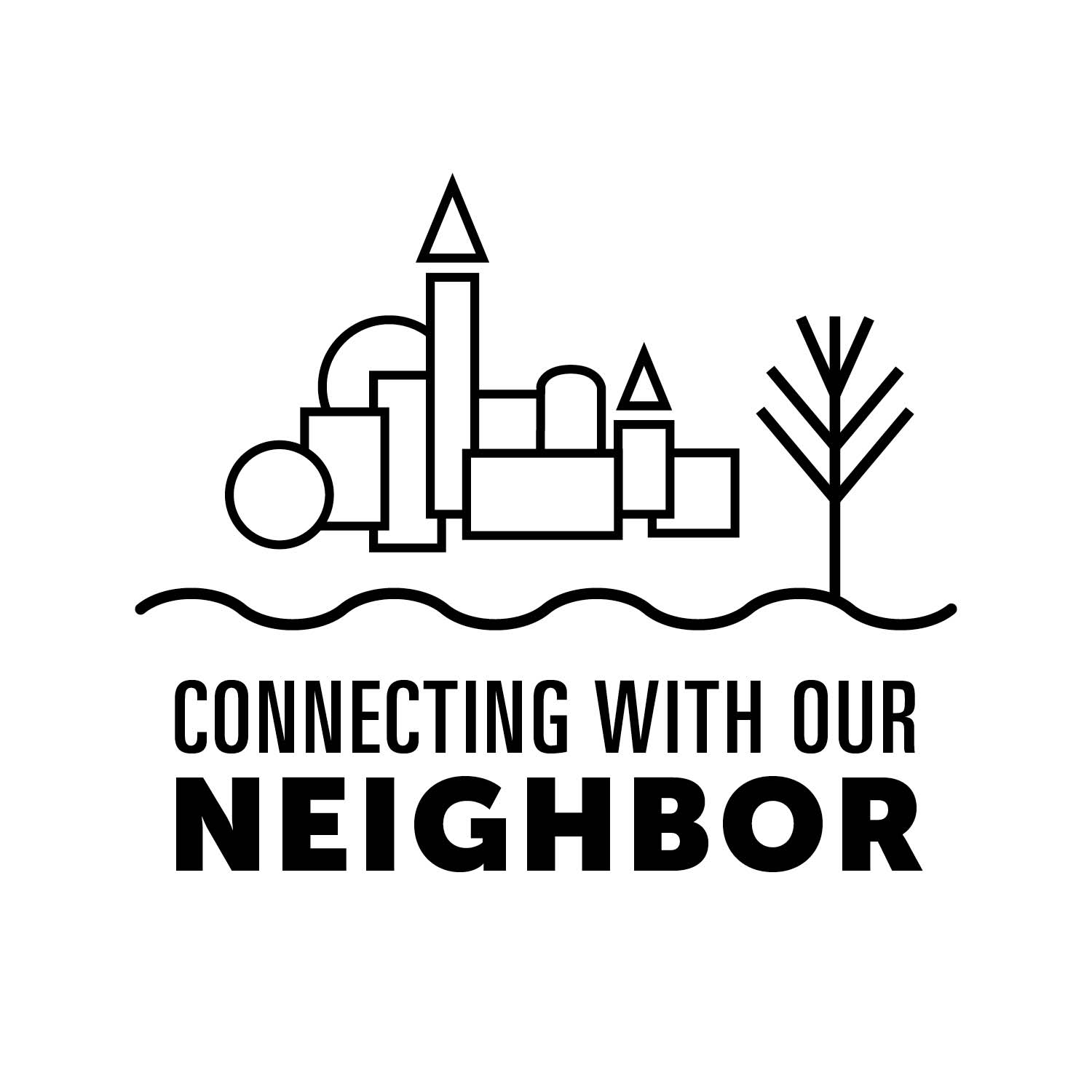 RELIGIÓN DIFERENTELucas 10:29-37Crecer como una niña hindú en Memphis no era problema hasta cuando llegué al 6o. grado de primaria. Mis padres nacieron y se criaron en la India. Mi papá llegó a los Estados Unidos para asistir becado a la Universidad de Memphis, y un año después nos trajo a mi mamá, a mi hermana y a mí (cuando tuvo el dinero para hacerlo). Tenían un altar en la casa con dioses y oraban todos los días. Había una luz intensa encendida como si actuara como mediadora entre Dios y los seres humanos. Incluso teníamos escuela dominical en las casas de varias personas hasta que se construyó el templo (ya era adolescente/joven adulta para ese entonces). Comencé a cuestionar por qué los hindúes realizaban algunos de esos rituales.  Mi madre no siempre tenía las respuestas porque era su mamá la que efectuaba los rituales. En mi último año de secundaria (bachillerato) hice mi trabajo del trimestre sobre el hinduismo para así aprender más.Creo que mi reto fue explicar lo que creían los hindúes, pero la idea básica era que todas las religiones se entrelazan y que el camino a Dios no era uno solo. Por un tiempo esto me bastó, pero quería algo más específico.Mi mamá siempre preparaba comida para los desamparados  e iba al comedor de beneficencia porque le gustaba servir, como lo hacen muchas religiones e iglesias. Mientras crecía recuerdo que cantaba bhajans (himnos), sin saber lo que significaban. Cuando quedé embarazada con mi primer hijo, fue a visitar el Templo Hindú en Eads, Tennessee para conocer más de la religión, de los rituales y las tradiciones.No fue hasta que tuve mis tres hijos cuando me di cuenta de que ellos necesitaban una comunidad eclesiástica de amor y compañerismo, como también yo.  Me gustaba el hinduismo ya que siempre incluía a todas las religiones y enseñaba una multitud de caminos a Dios, no uno solamente.  Donde había altares, había también una cruz.  Aprender que Jesús murió en la cruz para salvarnos, realmente me inspira.Cuando estudiaba para ser terapeuta ocupacional, hice una pasantía en un pequeño pueblo del «Cinturón de la Biblia» [término coloquial utilizado para referirse a una extensa región de los Estados Unidos donde el cristianismo evangélico tiene un profundo arraigo social]. Una paciente a la que debía ver diariamente manifestaba abiertamente prejuicios contra mí. Tan pronto me veía se volvía desdeñosa y agresiva. Mi trabajo era ayudarla a que recobrara la fuerza y coordinación para poderse vestir y alimentar por sí misma. Durante este tiempo, tuve que lidiar con muchas emociones. La Biblia me ayudó a continuar mostrándole amor.ReflexionesLean Romanos 13:10. ¿Alguna vez se han sentido incómodas en presencia de alguien de origen étnico y religión diferentes? No presuponga que solo porque el origen étnico de la persona es diferente, pertenecen a cierta religión.  Respeten sus tradiciones y creencias incluso si las de ella difieren de las de ustedes. Demuestren amor a todos sus vecinos.Lean Romanos 14:13 y Romanos 15:2. Estos versículos también nos recuerdan que somos responsables de nuestros vecinos.¿Por qué es importante conocer a personas de culturas y religiones diversas?Hablen sobre la afirmación de la autora de que la religión hindú cree que no existe solo un camino hacia Dios y que ellos también exhiben la cruz en su culto, aunque no enseñan que Cristo murió por todos.Un llamado a la acción¿Qué tanto conocimiento tienen de las diferentes religiones? Tal vez quieran comenzar con un grupo de estudio sobre las tres religiones abrahámicas: el cristianismo, el judaísmo y el islamismo. Averigüen si alguna universidad o institución local ofrecen clases sobre las religiones del mundo.¿Saben si hay personas en su comunidad pertenecientes a otra religión? Si es así, invítelas, una a la vez, para que le hablen al grupo acerca de la religión que profesan. Traten de conocer a alguien de religión diferente.  Pudiera ser que el grupo del Ministerio de Mujeres PC quiera asistir a una sinagoga, a una mezquita o a cualquier otro lugar de culto, especialmente después de haber estudiado sus creencias.RecursosThe Wide, Wide Circle of Divine Love, A Biblical Case for Religious Diversity, W. Eugene March. West Minister John Knox OraciónAmado Dios, ayúdanos a ser conscientes de que no toda la gente que encontremos se parece a nosotras, tienen nuestro mismo origen o actúan como nosotras. Ayúdanos a amar a todos y a guiarlos a ti si la oportunidad se presenta.  Amén.CONOZCAMOS A LA AUTORA:Nimisha Clawson es miembro junto con sus tres hijos de la Iglesia Presbiteriana Cumberland de Germantown desde hace cinco años. Co-enseña a los niños de tercer y cuarto grados y sus hijos participan en las actividades juveniles. Trabaja a tiempo completo en un hogar de ancianos como terapeuta ocupacional. Lleva casada diecinueve años y su esposo es maestro de bachillerato (secundaria). Nimishaclawson73@gmail.com